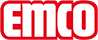 emco Bauemco RADIAL avec revêtement reps 522 RDRType522 RDRrésistanceextrêmeprofilé porteuraluminium à l'épreuve du gauchissement avec isolation phonique en sous-face.Hauteur env. (mm)22Revêtementbande de reps gros denier, résistant à l'usure, imputrescible et absorbante.écartement standard des profilés (mm): env.5mm, rondelles-entretoises en caoutchoucportes automatiquesEspacement de profilés disponible en option en 3mm pour les portes automatiques selon la norme DIN 186005ColorisGris clair n° 220anthracite n°200Rouge n° 305brun n° 485Sable n° 430coloris spéciauxColoris standard: gris clair, anthracite, beige, bleu. Coloris spécial: mauve, gris bleu, brun, rouge, turquoise, bleu royal, sable, raisin.comportement au feuColoris reps gris clair et anthracite disponibles en version Cfl-s1 selon la norme EN 13501 (avec surcoût)liaisonpar câble en acier zingué enrobés d'une gaine PVCRésistance des coloris à la lumière ISO 105 BO2bon 6Résistance des coloris à l'abrasion ISO 105 X 12bon 4Résistance des coloris à l'eau ISO 105 E01bonne 5CotesLargeur du tapis:…... mm (longueur des profilés)Profondeur du tapis:…. mm (sens de passage)contactemco Benelux B.V. · Divisie Bouwtechniek · Veldrijk 2 · 8530 Harelbeke / BE · Tel. (+32) 056 224 978 · bouwtechniek@benelux.emco.de · www.emco-bau.com